Jutro ekipa😊 Evo nova lekcija – UNSERE WELT VON IDOLENMontag, der 23. März, 2020 1) Za prvi sat, prepišite i prevedite riječi sa strane 68. U dva stupca, kao što to inače radimo, 	riječi naučite. Dienstag, der 24. März, 20201) Napravite zadatak 1 na strani 69. Ako ne znate tražene informacije, Google sve zna. Rečenice napišite po modelu: Mozart war ein Komponist. Glagol koji vam treba je glagol SEIN u Preteritu: ich war, du warst, er/sie/es war, wir waren, ihr wart, sie/Sie waren – ponovite ga. 2) Pronađite na internetu informacije o Falcu. Nemojte sve prepisivati. Sastavite svojim riječima 5 		kraćih rečenica o njemu. (Google: Falco – Singer) Freitag,  der 27. März, 20201) Usporedite informacije koje ste pronašli s onima na strani 70. Što je isto, a što različito? 2) Napravite rečenice koristeći glagole ispod teksta u okvirima, npr. Falcos andere Songs WAREN „Jeanny“ und „Der Kommissar“. 3) Svih deset rečenica napišite u bilježnicu, poslikajte i pošaljite u Teams. 4) U kojem su vremenu te rečenice, kako se to vrijeme tvori i kad se upotrebljava? – Napišite i to. Eto, očekujući vaše uratke Pozdrav svima Maja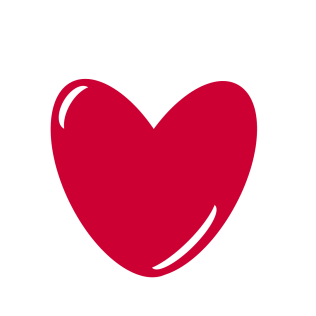 